Оперативная информация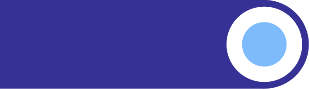 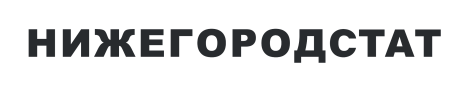 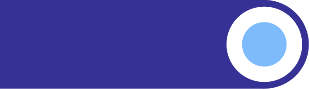 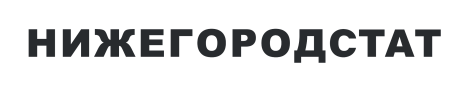 14 февраля 2024О СРЕДНИХ ПОТРЕБИТЕЛЬСКИХ ЦЕНАХНА АВТОМОБИЛЬНЫЙ БЕНЗИН И ДИЗЕЛЬНОЕТОПЛИВО ПО НИЖЕГОРОДСКОЙ ОБЛАСТИВ ЯНВАРЕ 2024 ГОДАв процентах* Изменение средних цен рассчитано из сопоставимых цен с учетом ежегодной актуализации наблюдаемых АЗС.Средниепотребительские цены, рублей за литр*Январь 2024 годаЯнварь 2024 годаСредниепотребительские цены, рублей за литр*К предыдущему месяцуК декабрю 2023 годаБензин автомобильный100,58100,58в том числе:марки АИ-9250,51100,55100,55марки АИ-9554,76100,60100,60марки АИ-98  и выше66,50100,63100,63Дизельное топливо61,57100,12100,12